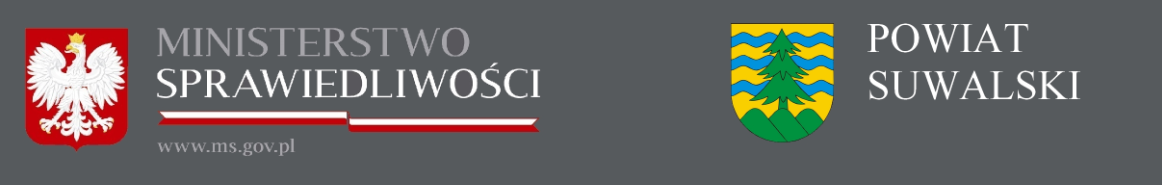 NIEODPŁATNA POMOC PRAWNAOSOBA UPRAWNIONA Nieodpłatna pomoc prawna przysługuje osobie fizycznej, która uzyskała zaświadczenie, o którym mowa w ustawie z dnia 24 stycznia 1991 r. 
o kombatantach oraz niektórych osobach będących ofiarami represji wojennych i okresu powojennego.WYMAGANY DOKUMENTOsoba uprawniona do uzyskania nieodpłatnej pomocy wykazuje prawo do nieodpłatnej pomocy prawnej przez przedłożenie zaświadczenia, o którym mowa w ustawie z dnia 24 stycznia 1991 r. kombatantach oraz niektórych osobach będących ofiarami represji wojennych i okresu powojennego.PISEMNE OŚWIADCZENIEOsobie uprawnionej wymagającej niezwłocznego uzyskania nieodpłatnej pomocy prawnej w przypadku sytuacji kryzysowej lub zdarzenia losowego, nieodpłatna pomoc prawna jest udzielana na podstawie pisemnego oświadczenia, że jest ona uprawniona do jej uzyskania, a z uwagi na sytuację kryzysową lub zdarzenie losowe nie jest w stanie przedstawić wymaganego dokumentu.Powyższe oświadczenie osoba uprawniona składa udzielającemu nieodpłatnej pomocy prawnej pod rygorem odpowiedzialności karnej za złożenie fałszywego oświadczenia. Składający oświadczenie jest obowiązany do zawarcia w nich klauzuli o następującej treści: „Jestem świadomy odpowiedzialności karnej za złożenie fałszywego oświadczenia.”. 
Klauzula ta zastępuje pouczenie organu o odpowiedzialności karnej za złożenie fałszywego oświadczenia.